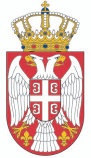 РЕПУБЛИКА СРБИЈАОПШТИНА РАЧА ПРИВРЕМЕНИ ОРГАН Број: 021-470/2023-VI-01Дана: 22.12.2023. године.РАЧАНа основу члана 24. став 3. и чл. 30. Закона о јавним предузећима („Сл. гласник РС“, бр. 15/2016 и 88/2019), члана 32. став 1. тачка 9. и члана 86. став 4. Закона о локалној самоуправи („Сл. гласник РС“, бр. 129/2007, 83/2014-др.закон, 101/2016-др.закон, 47/2018 и 111/2021-др.закон), тачке 3. Одлуке о распуштању Скупштине општине Рача и образовању Привременог органа општине Рача („Сл. гласник РС“, бр. 94/2023), члана  40.  став 1. тачка 12) Статута Општине Рача („Службени гласник Општине Рача“, бр. 3/2019) и члана 39. став 1. Пословника о раду Привременог органа општине Рача („Службени гласник општине Рача“, бр. 18/2023), Привремени орган општине Рача на својој седници, одржаној дана 22.12.2023. године, донео је:Р Е Ш Е Њ Ео именовању директора Јавног предузећа за управљање и развој инфраструктурних објеката Рача                                                    IГорица Танасијевић, из Баточине, улица Ловћенска број 16, дипломирани економиста, ЈМБГ 2106987725028, именује се за директора Јавног предузећа за управљање и развој инфраструктурних објеката Рача, по спроведеном јавном конкурсу, на период од 4 (четири) године.II		Именованa је дужна да ступи на функцију у року од 8 (осам) дана од дана објављивања овог решења у „Службеном гласнику Републике Србије“.III		Ово Решење је коначно.IV		Даном ступања на функцију директора из тачке 1. овог решења, престаје да важи Решење о именовању вршиоца дужности директора Јавног предузећа за управљање и развој инфраструктурних објеката Рача, број: 020-2/2023-I-01 од 23.01.2023. године.                                                                   VРешење са образложењем објавити у „Службеном гласнику Републике Србије“, „Службеном гласнику Општине Рача“ и на званичној интернет страници општине Рача www.raca.rs.	О б р а з л о ж е њ еПравни основ за доношење овог решења садржан је у члану 24. став 3. Закона о јавним предузећима („Сл. гласник РС“, бр. 15/2016 и 88/2019), којим је прописано да директора јавног предузећа чији је оснивач јединица локалне самоуправе именује орган одређен статутом јединице локалне самоуправе, на период од четири године, на основу спроведеног јавног конкурса, док је чланом 30. истог закона прописано да се директор јавног предузећа именује након спроведеног јавног конкурса.Чланом 32. став 1. тачка 9) Закона о локалној самоуправи („Сл. гласник РС“, бр. 129/2007, 83/2014-др.закон, 101/2016-др.закон, 47/2018 и 111/2021-др.закон) је прописано да Скупштина општине, у складу са законом, именује и разрешава управни и надзорни одбор, именује и разрешава директоре јавних предузећа, установа, организација и служби чији је оснивач и даје сагласност на њихове статуте.Чланом 86. став 4. Закона о локалној самоуправи („Сл. гласник РС“, бр 129/07, 83/2014-др.закон, 101/2016-др.закон, 47/2018 и 111/2021-др.закон) прописано је да до конституисања скупштине и избора извршних органа јединице локалне самоуправе, текуће и неодложне послове из надлежности скупштине и извршних органа јединице локалне самоуправе, обавља привремени орган јединице локалне самоуправе који чине председник и четири члана.Тачком 3. Одлуке о распуштању Скупштине општине Рача и образовању Привременог органа општине  Рача („Сл. гласник РС“, бр. 94/2023) прописано је да Привремени орган обавља текуће и неодложне послове из надлежности Скупштине општине Рача и извршних органа општине утврђене законом и Статутом општине, до конституисања Скупштине и избора извршних органа општине након одржаних избора, у складу са законом.Члана 40. став 1. тачка 12) Статута општине Рача („Службени гласник Општине Рача“, бр. 3/2019) је прописано да Скупштина општине у складу са законом именује и разрешава надзорни одбор и директора јавног предузећа, чији је оснивач, даје сагласност на статут јавног предузећа и врши друга права оснивача у складу са законом и оснивачким актом.Чланом 39. став 1. Пословника о раду Привременог органа општине Рача („Службени гласник општине Рача“, бр. 18/2023) прописано је да Привремени орган из надлежности Скупштине општине и извршних органа општине доноси Пословник Привременог органа, одлуке, програме, решења, закључке, препоруке, мишљења и друга акта и даје аутентична тумачења аката које доноси.Скупштина општине  Рача на седници одржаној 05.10.2023 године, донела је Одлуку о спровођењу Јавног конкурса за избор директора Јавног предузећа за управљање и развој инфраструктурних објеката Рача  и огласила Јавни конкурс, број 020-80/2023-I-01. 	 Јавни конкурс објављен је у „Службеном гласнику општине Рача“, број 15 од 05. октобра 2023. године, у „Службеном гласнику Републике Србије“, број 85 од 6. октобра 2023. године, дневном листу „Новости“, као и на званичној интернет страници општине Рача www.raca.rs.Јавни конкурс је био отворен 30 дана од дана објављивања у „Службеном гласнику Републике Србије“.Јавни конкурс спровела је Комисија за спровођење конкурса за избор директора јавних предузећа чији је оснивач општина Рача, коју је именовала Скупштина општине Рача својим Решењима број: 020-62/2021-I-01, од 15.06.2021. године, број: 020-68/2022-I-01, од 28.10.2022. године и број: 020-81/2023-I-01 од  05.10.2023. године.Комисија за спровођење конкурса за избор директора јавних предузећа чији је оснивач општина Рача је по истеку рока за подношење пријава, констатовала да је на јавни конкурс за именовање директора Јавног предузећа за управљање и развој инфраструктурних објеката Рача благовремено поднета једна пријава уз коју су приложени сви потребни докази. На основу увида у доказе о испуњености прописаних услова за именовање директора приложених уз пријаву кандидата, Комисија је у складу са одредбом члана 40. став 5. Закона о јавним предузећима, писменим путем обавестила кандидаткињу за директора Јавног предузећа за управљање и развој инфраструктурних објеката Рача, Горицу Танасијевић   из  Баточине  о томе када почиње изборни поступак.Комисија за спровођење конкурса за избор директора је, примењујући мерила утврђена Уредбом о мерилима за именовање директора јавног предузећа („Службени гласник Републике Србије“, број 65/2016), спровела изборни поступак у коме је увидом у податке из пријаве, прибављену и поднету документацију и усменим разговором са  кандидатом, извршила оцену стручне оспособљености, знања и вештине кандидата.	Оцене које кандидат у складу са Уредбом може да добије имају следеће значење: Оцена један (1) „не задовољава“, оцена два (2)-„делимично задовољава и оцена три (3) у потпуности задовољава.На основу спроведеног изборног поступка, у складу са чланом 40. став 3. Закона о јавним предузећима, Комисија је на седници одржаној 18.12.2023 године, утврдила резултат за кандидаткињу Горицу Танасијевић  из  Баточине и на основу члана 41. став 1. Закона о јавним предузећима саставила Ранг листу за избор директора Јавног предузећа за управљање и развој инфраструктурних објеката Рача , и то:Горица Танисијевић из Баточине, улица Ловћенска број 16, кога је Комисија оценила са просечном оценом 2,75. На основу достављене Ранг листе кандидата за избор директора Јавног предузећа за управљање и развој инфраструктурних објеката Рача и Записника о спроведеном изборном поступку за избор директора Јавног предузећа за управљање и развој инфраструктурних објеката Рача Општинска управа општине Рача је припремила Нацрт акта о именовању првог кандидата са Ранг листе за директора Јавног предузећа за управљање и развој инфраструктурних објеката Рача Имајући у виду напред наведено, Привремени орган је размотрио Нацрт акта о именовању директора Јавног предузећа за управљање и развој инфраструктурних објеката Рача и донео Решење као у диспозитиву .Решење о именовању директора Јавног предузећа за управљање и развој инфраструктурних објеката Рача   је коначно.	                                                                                                        ПРЕДСЕДНИК                                                                           ПРИВРЕМЕНОГ ОРГАНА ОПШТИНЕ РАЧА                                                                                             ___________________________ Решење доставити:                                                                        Ненад СавковићИменованој;		Јавном предузећу за управљање и развој инфраструктурних објеката Рача; „Службеном гласнику Републике Србије“, Београд; „Службеном гласнику Општине Рача“ ; Званичној интернет страници општине Рача; Архиви.